ЗАКЛЮЧЕНИЕ на проект решения Собрания депутатов Яшалтинского РМО РК  «О бюджете Яшалтинского районного муниципального образования Республики Калмыкия  на 2023 год и на плановый период 2024 и 2025 годов»16 декабря 2022 года                                                                                                  с. Яшалта                                                                                  Общие положенияВ соответствии с гл. 20, 21 Бюджетного кодекса Российской Федерации, п. 1 ст. 17.1 Федерального закона от 06.10.2003 № 131-ФЗ «Об общих принципах организации местного самоуправления в Российской Федерации», п. 2 ст. 9 и ст. 11 Федерального закона от 07.02.2011 № 6-ФЗ «Об общих принципах организации и деятельности контрольно-счетных органов субъектов Российской Федерации и муниципальных образований», Уставом муниципального образования Яшалтинского РМО РК, ст. 9  Положения о Контрольно-ревизионной комиссии Яшалтинского РМО РК", утвержденного решением собрания депутатов Яшалтинского РМО РК от 11.03.2022 № 89, «Положения о бюджетном процессе в Яшалтинском районном муниципальном образовании Республики Калмыкия» утвержденного решением собрания Яшалтинского РМО РК от 30.11.2017г. №193 (в редакции от 30.11.2021 №81) (далее – Положение о бюджетном процессе),  МКУ КРК Яшалтинского РМО РК проведена экспертиза проекта решения Собрания депутатов Яшалтинского РМО РК  «О бюджете Яшалтинского районного муниципального образования Республики Калмыкия  на 2023 год и на плановый период 2024 и 2025 годов» (далее – Проект решения о бюджете), а также документов и материалов, предоставленных одновременно с ним в собрание депутатов Яшалтинского РМО РК (далее – материалы к Проекту решения о бюджете).Пунктом 1 ст. 185 БК РФ установлено, что местные администрации муниципальных образований вносят на рассмотрение представительного органа проект решения о местном бюджете в сроки, установленные муниципальным правовым актом представительного органа муниципального образования, но не позднее 15 ноября текущего года. П. 1 ст. 20  Положения о бюджетном процессе установлено, что администрация Яшалтинского РМО РК вносит на рассмотрение Собрания депутатов Яшалтинского РМО РК проект решения о бюджете Яшалтинского РМО РК на очередной финансовый год и плановый период не позднее 15 ноября текущего года. Глава Яшалтинского РМО РК направил Председателю Собрания депутатов Яшалтинского РМО РК проект бюджета письмом №2267 от 09.11.2022. Таким образом, администрацией Яшалтинского РМО РК внесен проект решения о бюджете в Собрание депутатов Яшалтинского РМО РК в срок.Проект решения о бюджете в соответствии с п.2 статьи 20 Положения о бюджетном процессе с материалами направлен на электронный адрес Контрольно-ревизионной комиссии Яшалтинского РМО РК 09.11.2022.В соответствии с п. 3 ст. 184.1 БК РФ, п. 2 ст. 17 Положения о бюджетном процессе Проектом решения о бюджете утверждаются:распределение бюджетных ассигнований бюджета Яшалтинского РМО РК  по разделам, подразделам, целевым статьям (муниципальным программам и непрограммным направлениям деятельности), группам и подгруппам видов расходов классификации расходов бюджетов;распределение бюджетных ассигнований бюджета Яшалтинского РМО РК  по целевым статьям (муниципальным программам и непрограммным направлениям деятельности), группам и подгруппам видов расходов классификации расходов бюджетов к Проекту решения о бюджете;ведомственная структура расходов бюджета Яшалтинского РМО;	      общий объем условно утверждаемых (утвержденных) расходов на первый год планового периода в объеме не менее 2,5 процента общего объема расходов бюджета (без учета расходов бюджета, предусмотренных за счет межбюджетных трансфертов из других бюджетов бюджетной системы Российской Федерации, имеющих целевое назначение), на второй год планового периода в объеме не менее 5 процентов общего объема расходов бюджета (без учета расходов бюджета, предусмотренных за счет межбюджетных трансфертов из других бюджетов бюджетной системы Российской Федерации, имеющих целевое назначение) статья 1 Проекта решения о бюджете;источники внутреннего финансирования дефицита бюджета Яшалтинского РМО РК  на 2023 год и на плановый период 2024 и 2025 годов (ст. 21 приложение 8 к Проекту решения о бюджете),верхний предел муниципального внутреннего долга, муниципального внешнего долга (при наличии у муниципального образования обязательств в иностранной валюте) по состоянию на 1 января года, следующего за очередным финансовым годом и каждым годом планового периода, с указанием, в том числе  верхнего предела долга по муниципальным гарантиям в валюте Российской Федерации, муниципальным гарантиям в иностранной валюте (при наличии у муниципального образования обязательств по муниципальным гарантиям в иностранной валюте) (ст. 17 Проекта решения о  бюджете). Кроме того,согласно п. 3 ст. 81 БК РФ Проектом решения о бюджете устанавливается размер резервного фонда администрации Яшалтинского РМО РК на 2023 год в сумме 600 тыс. рублей (0,13%), что не превышает 3 % утверждаемого Проектом решения о бюджете общего объема расходов бюджета на 2023 год. На плановый период 2024 и 2025 годов размер резервного фонда устанавливается в сумме по 100 тыс. рублей ежегодно, или по 0,02% утверждаемого общего объема расходов бюджета соответственно, что также не превышает ограничения, установленные п. 3 ст. 81 БК РФ (ст. 15 Проекта решения о  бюджете);в соответствии с абз. 2 п. 5 ст. 179.4 БК РФ ст. 16 Проекта решения о бюджете устанавливается объем бюджетных ассигнований Дорожного фонда Яшалтинского РМО РК на 2023 год в сумме 18563,4 тыс. рублей,  на 2024 год в сумме 19660,3 тыс. рублей, на 2025 год в сумме 15265,9 тыс. рублей за счет средств бюджета Яшалтинского РМО РК, налоговых доходов от уплаты акцизов на автомобильный и прямогонный бензин, дизельное топливо, моторные масла для дизельных и (или) карбюраторных (инжекторных) двигателей, производимых на территории Российской Федерации, подлежащих распределению в консолидированный бюджет  по нормативам отчислений, установленных в приложениях 3 к проекту Закона  «О бюджете Республики Калмыкии на 2023 год и на плановый период 2024 и 2025 годов» для Яшалтинского РМО РК в размере 1,3704 % и транспортного налога, который поступит в местный бюджет в размере 50 процентов от указанного налога, подлежащего зачислению в республиканский бюджет, согласно внесенным изменениям в Закон Республики Калмыкия от 24.10.2008 № 46-IV-З «О нормативах отчислений от отдельных налогов и сборов в бюджеты муниципальных образований Республики Калмыкия» от 10 ноября 2021 года.	Прогнозируемые доходы, являющиеся источниками формирования бюджетных ассигнований Дорожного фонда Яшалтинского РМО РК, утверждаются в приложении 2 к Проекту решения о бюджете по коду бюджетной классификации доходов 1 03 02000 01 0000 110 «Налоги на товары (работы, услуги), реализуемые на территории Российской Федерации» и 1 06 04011 02 0000 110 «Транспортный налог с организаций» ежегодно;во исполнение п. 2 ст. 107 БК РФ ст. 17 Проекта решения о бюджете установлен верхний предел муниципального внутреннего долга на 1 января 2024 года в сумме 5000,0 тысяч рублей, на 1 января 2025 года в сумме 5 000,0 тысяч рублей, на 1 января 2026 года в сумме 0,0 тысяч рублей, в том числе верхний предел долга по муниципальным гарантиям на 1 января 2024 года в сумме 0,0 тысяч рублей, на 1 января 2025 года в сумме 0,0 тысяч рублей, на 1 января 2026 года в сумме 0,0 тысяч рублей;предельный объем муниципального внутреннего долга бюджета на 2023 год 21 000,0 тыс. рублей, на 2024 год 21 000,0 тыс. рублей, на 2025 год  21 000,0 тыс. рублей с ограничениями, предусмотренными абз. 1 п. 3 ст. 107 БК РФ (ст. 18 Проекта решения о  бюджете);в соответствии с п. 1 ст. 110.1 БК РФ, ст. 21 Проекта решения о бюджете утверждена Программа муниципальных внутренних заимствований Яшалтинского РМО РК на 2023 год и на плановый период 2024 и 2025 годов, которая сформирована в соответствии с требованиями ст. 110.1 БК РФ и является приложением к Проекту решения о бюджете (приложение 9 к Проекту решения о бюджете);статьей 19 Проекта решения о бюджете утверждается объем расходов бюджета Яшалтинского РМО РК на обслуживание муниципального долга на 2023 год в сумме 160,0 тыс. руб., на 2024 год – 5,0 тыс. руб., на 2025 год – 4,4 тыс. руб., что соответствует требованиям ст. 111 БК РФ, и не превышает 15 % объема расходов соответствующего бюджета, за исключением объема расходов, которые осуществляются за счет субвенций, предоставляемых из бюджетов бюджетной системы Российской Федерации.В соответствии с п. 1 ст. 184.1 БК РФ п. 1 ст. 1 Проекта решения о бюджете утверждаются основные характеристики бюджета Яшалтинского РМО РК на 2023 год:общий объем доходов в сумме 455930,0 тыс. рублей, общий объем расходов в сумме 450930,0 тыс. рублей, профицит районного муниципального бюджета – 5000,0 тыс. руб.Пунктом 2 статьи 1 Проекта решения о бюджете утверждаются основные характеристики бюджета Яшалтинского РМО РК на плановый период -  2024 годобщий объем доходов бюджета в сумме 428439,1 тыс. рублей,общий объем расходов в сумме 428439,1 тыс. рублей, в том числе условно утвержденные расходы в сумме 6077,8 тыс. рублей,дефицит, профицит районного муниципального бюджета – 0,0.Пунктом 3 статьи 1 Проекта решения о бюджете утверждаются основные характеристики бюджета Яшалтинского РМО РК на плановый период - 2025 год:общий объем доходов бюджета в сумме 425229,2 тыс. рублей,общий объем расходов бюджета в сумме 420229,2 тыс. рублей, в том числе условно утвержденные расходы в сумме 11818,5 тыс. рублей,профицит районного муниципального бюджета – 0,0 тыс. руб.В соответствии с п. 4 ст. 169 БК РФ бюджет Яшалтинского РМО РК составлен сроком на три года – очередной финансовый год и плановый период. В Проекте решения о бюджете классификация доходов, расходов, источников финансирования дефицита бюджета Яшалтинского РМО РК соответствует бюджетной классификации РФ, установленной гл. 4 БК РФ, и используемой для составления и исполнения бюджетов, а также для ведения бюджетного (бухгалтерского) учета, составления бюджетной (бухгалтерской) и иной финансовой отчетности, обеспечивающей сопоставимость 4 показателей бюджетов бюджетной системы РФ, утвержденной Приказом Минфина России от 24.05.2022 № 82н «О порядке формирования и применения кодов бюджетной классификации Российской Федерации, их структуре и принципах назначения» (далее - Приказ Минфина России № 82н).В Проекте решения о бюджете в соответствии с бюджетной классификацией раздельно предусматриваются средства, направляемые на исполнение расходных обязательств Яшалтинского РМО РК, возникших в связи с осуществлением органами местного самоуправления полномочий по вопросам местного значения, и расходные обязательства, исполняемые за счет субвенций, субсидий из бюджета  для осуществления отдельных государственных полномочий.Состав документов и материалов, представленных одновременно с Проектом бюджета, соответствует перечню, установленному ст. 184.2 БК РФ, ст. 18 Положения о бюджетном процессе, а именно:одновременно с Проектом решения о бюджете в Собрания депутатов Яшалтинского РМО РК представлены:основные направления бюджетной и налоговой политики Яшалтинского районного муниципального образования Республики Калмыкия  на 2023 год и на плановый период 2024 - 2025 годов (Утв. Постановлением Администрации Яшалтинского РМО РК от 28.10.2022 №436);пояснительная записка к проекту бюджета Яшалтинского РМО РК  на 2023 год и на плановый период 2024 и 2025 годов;оценка ожидаемого исполнения бюджета Яшалтинского РМО РК на 2022 год;краткие итоги социально-экономического развития Яшалтинского района январь-октябрь2022 года;прогноз социально-экономического развития Яшалтинского РМО РК, прогноз основных характеристик (общий объем доходов, общий объем расходов дефицита (профицита) бюджета) консолидированного бюджета Яшалтинского РМО РК  на очередной финансовый год и плановый период.Статьей 184.2 БК РФ установлено, что одновременно с Проектом решения о бюджете в Собрание депутатов Яшалтинского РМО РК представляется реестр источников доходов бюджета Яшалтинского РМО РК. В силу ст. 47.1 БК РФ реестры источников доходов местных бюджетов формируются и ведутся в порядке, установленном местной администрацией с учетом общих требований, установленных Постановлением Правительства Российской Федерации от 31.08.2016 № 868. Реестр источников доходов бюджета Яшалтинского РМО РК  на 2023 год и плановый период 2023 - 2024 годов представлен в составе Проекта решения о бюджете (Утв. Постановлением Администрации Яшалтинского РМО РК от 28.10.2022 №438).Статьей 184.2 БК РФ установлено, что в случае утверждения решением о бюджете распределения бюджетных ассигнований по муниципальным программам и непрограммным направлениям деятельности к проекту решения о бюджете представляются паспорта муниципальных программ (проекты изменений в указанные паспорта). Одновременно с Проектом решения о бюджете представлены паспорта 11 муниципальных программ Яшалтинского РМО РК.Согласно п. 1 ст. 169 БК РФ проект бюджета составляется на основе прогноза социально- экономического развития в целях финансового обеспечения расходных обязательств.Прогноз социально-экономического развития Яшалтинского РМО РК на 2023-2025 годы представлен в электронном виде одновременно с Проектом решения о бюджете. В соответствии с п. 3 ст. 173 БК РФ прогноз социально-экономического развития муниципального образования одобряется местной администрацией одновременно с принятием решения о внесении Проекта решения о бюджете в Собрание депутатов Яшалтинского РМО РК.Прогноз социально-экономического развития Яшалтинского РМО РК разработан на 2023 год и плановый период до 2025 года, что соответствует требованиям п. 1 ст. 173 БК РФ. Согласно пояснительной записке Прогноз социально-экономического развития Яшалтинского РМО РК разработан с учетом приоритетов и целевых индикаторов социально-экономического развития Российской Федерации, установленных майскими Указами Президента Российской Федерации, а также целевых показателей социально-экономического развития, предусмотренных государственными программами, в двух вариантах:вариант 1 (консервативный) характеризует основные тенденции и параметры развития экономики в условиях консервативных траекторий изменения внешних и внутренних факторов при сохранении основных тенденций изменения эффективности использования ресурсов;вариант 2 (базовый) основан на достижении целевых показателей социально- экономического развития Яшалтинского РМО РК, учитывающих в полном объеме достижение целей и задач стратегического планирования при консервативных внешнеэкономических условиях, предполагает улучшение инвестиционного климата, создание условий для более устойчивого долгосрочного роста.Динамика доходов, расходов и дефицита (профицита) бюджета Яшалтинского РМО РК представлена в таблице 1:Таблица 1, тыс. рублейПри проведении экспертизы Проекта решения о бюджете установлено снижение общих объемов, как доходов, так и расходов в 2023-2025 годах по отношению к показателям утвержденного бюджета на 2022 год, в том числе в связи с отсутствием в Проекте решения о бюджете доходов и расходов на исполнение отдельных полномочий за счет иных межбюджетных трансфертов, переданных органам местного самоуправления Яшалтинского РМО РК по решению вопросов местного значения городских и сельских поселений Яшалтинского РМО РК в соответствии со ст. 142.5 БК РФ.Вместе с тем, темп роста налоговых и неналоговых доходов бюджета 2023 года к 2022 году составил 113,4%, 2024 года к 2023 году – 104,4%, 2025 года к 2024 году – 99,3%.В Проекте решения о бюджете на очередной 2023 финансовый год запланировано превышение доходов над расходами, то есть профицит бюджета, в сумме 5000,0 тыс. руб. В 2024 году бюджет сбалансированный. В 2025 – профицит 5000,0 тыс. руб. В данной ситуации профицит необходим для погашения бюджетных кредитов (Соглашение №БК/180 от 09.12.2022 г.)  2. Доходы бюджетаПеречень утверждаемых в Приложении 2 Проекта решения о бюджете доходов соответствует ст.41, 42, 46,61.1, 62 БК РФ. В Проекте решения о бюджете доходы на 2023 год планируются в сумме 455930,0 тыс. руб., в том числе объем налоговых и неналоговых доходов в сумме 228754,1 тыс. руб., или 50,2% от общего объема доходов на 2023 год, доля безвозмездных поступлений соответственно составляет 49,8%. Характеристика объема доходов бюджета Яшалтинского РМО РК в 2023 году в сравнении с фактическими показателями 2021 и утвержденным планом по доходам 2022 года представлена в таблице 2.Таблица 2, тыс. рублейНалоговые доходы в общем объеме поступлений на 2023 год планируются в сумме 141434,1 тыс. руб. Удельный вес в общем объеме бюджета Яшалтинского РМО РК составляет 31,0%, в общем объеме налоговых и неналоговых доходов – 61,8%. Основным бюджетообразующим источником бюджета Яшалтинского РМО РК является налог на доходы физических лиц. Доля доходов бюджета от налога на доходы физических лиц составляет 58,4% в общем объеме налоговых доходов бюджета, 18,1%  - в общем объеме доходов бюджета на 2023 год. Согласно п. 2 ст. 61.1 БК РФ норматив отчисления в бюджет Яшалтинского РМО РК налога на доходы физических лиц – 13%. Согласно ст. 4 Закона Республики Калмыкия от 24 октября 2008 года №46-iv-зо «О нормативах отчислений от отдельных налогов и сборов в бюджеты муниципальных образований Республики Калмыкия» единый норматив отчислений в бюджеты муниципальных районов Республики Калмыкия от налога на доходы физических лиц установлен в размере 25 процентов налоговых доходов консолидированного бюджета Республики Калмыкия от указанного налога. Согласно Приложения 4 к Закону Республики Калмыкия «О республиканском бюджете на 2023 год и плановый период 2024-2025 годов» устанавливается дополнительный норматив отчислений в бюджет Яшалтинского РМО РК от налога на доходы физических лиц, подлежащего зачислению в бюджет Республики Калмыкия в соответствии с законодательством РФ, взамен дотации на выравнивание бюджетной обеспеченности из бюджета Республики Калмыкия на 2023 год – 32,8% (16993,7 тыс. руб.), что не отражено в Проекте решения о бюджете.В бюджет Яшалтинского РМО РК с учетом всех отчислений поступает 70,8% от собранного на территории Яшалтинского района налога на доходы физических лиц. Темп роста налога на доходы физических лиц, согласно Проекта решения о бюджете составляет в 2023 году к 2022 году 108,3%. Налоговые доходы бюджета сформированы, в том числе, за счет акцизов на автомобильный и прямогонный бензин, дизельное топливо, моторные масла для дизельных и (или) карбюраторных (инжекторных) двигателей, производимых на территории РФ, подлежащих распределению в бюджет Республики Калмыкия, по  нормативу отчисления, установленному законодательством Республики Калмыкия  для Яшалтинского РМО РК в размере 1,3704 % и составят в 2023 году 13413,4 тыс. руб., 2024 – 14460,3 тыс. руб. и 2025 – 15265,9 тыс. руб. В Проекте решения о бюджете налог, взимаемый в связи с применением упрощенной системой налогообложения, утверждается в размере 10500 тыс. руб. или 7,4% от налоговых доходов бюджета, 2,3% - от общего объема доходов бюджета на 2023 год. Согласно ст. 3 Закона Республики Калмыкия от 24 октября 2008 года №46-iv-зо «О нормативах отчислений от отдельных налогов и сборов в бюджеты муниципальных образований Республики Калмыкия», единый норматив отчислений в бюджеты муниципальных районов составляет 23,5%.В связи с прогнозируемым переходом хозяйствующих субъектов на патентную систему налогообложения в местный бюджет планируется поступление данного вида налога в 2023 году и плановом периоде 2024-2025 годов в сумме 700,0 тыс. руб. ежегодно.В соответствии с Законом Республики Калмыкия от 24.10.2008 № 46-IV-З «О нормативах отчислений от отдельных налогов и сборов в бюджеты муниципальных образований Республики Калмыкия» (в редакции от 10 ноября 2021 года) в местном бюджете запланировано транспортного налога в размере 50 процентов от данного налога, подлежащего зачислению в республиканский бюджет. Неналоговые доходы в общем объеме поступлений на 2023 год планируются в сумме 87320,0 тыс. руб. Удельный вес неналоговых доходов в общих доходах бюджета Яшалтинского РМО РК составляет – 19,2%. Основную долю в неналоговых доходах составили доходы, получаемые в виде арендной платы за земельные участки, а также средства от продажи права на заключение договоров указанных земельных участков – 86,0% или 75090 тыс. руб. Увеличение по данной группе неналоговых доходов в 2023 году составит 190,1%, по сравнению с фактическими поступлениями в 2021 году и к уровню планового показателя 2022 года. – 137,1%.Объемы субсидий, субвенций и иных межбюджетных трансфертов бюджету Яшалтинского РМО РК из бюджета Республики Калмыкия на 2023 год и плановый период 2024 и 2025 годов, указанных в приложении Закона Республики Калмыкия «О республиканском бюджете на 2023 год и плановый период 2024 и 2025 годов и приложениях проектов решений Собрания депутатов СМО  об утверждении бюджетов сельских поселений Яшалтинского района на 2023 год соответствуют объемам субсидий, субвенций и иных межбюджетных трансфертов, отраженных в приложениях к Проекту решения о бюджете.3. Расходы бюджетаХарактеристика объема расходов бюджета Яшалтинского РМО РК в 2023 году и плановом периоде 2024 и 2025 годов в сравнении с фактическими показателями бюджета 2021 года и утвержденными показателями бюджета 2022 года представлена в таблице 1.Структура расходов бюджета Яшалтинского РМО РК имеет ярковыраженную социальную направленность, так в 2023 году доля расходов на социальную сферу составила 82,9% в 2024 году – 75,8%, в 2025 году – 75,0%. В 2023 году наибольшую долю бюджета заняли расходы социальной сферы по следующим приоритетным направлениям: «Образование» - 61,1% или 275572,9 тыс. руб., «Жилищно-коммунальное хозяйство» - 14,7% или 66272,9 тыс. руб., «Культура и кинематография» - 3,4% или 15145,1 тыс. руб., «Социальная политика» - 3,6% или 16257,7 тыс. руб., «Физическая культура и спорт» - 0,1% или 630,0 тыс. руб.Ведомственная структура бюджета Яшалтинского РМО РК на 2023-2025 годы сформирована по главным распорядителям бюджетных средств, разделам, подразделам, целевым статьям, предусматривающим привязку бюджетных ассигнований к муниципальным программам  и непрограммным направлениям деятельности. В ходе проведения экспертизы Проекта решения о бюджете установлено, что в 2023 году и плановом периоде 2024 и 2025 годов расходы бюджета Яшалтинского РМО РК распределены между 6 главными распорядителями бюджетных средств, исполняющих свои полномочия в соответствии со ст. 158 БК РФ:947 МУ Администрация Яшалтинского районного муниципального образования; (2023 – 128097,5 тыс. руб., 2024 – 96585,4 тыс. руб., 2025 – 93052,0 тыс. руб.)948 Финансовый отдел Администрации Яшалтинского районного муниципального образования Республики Калмыкия (2023 – 24187,1 тыс. руб., 2024 – 26709,0 тыс. руб., 2025 – 32449,1 тыс. руб.)949 Отдел образования Администрации Яшалтинского районного муниципального образования Республики Калмыкия (2023– 290322,4 тыс. руб., 2024 – 296645,3 тыс. руб., 2025 – 286228,7 тыс. руб.)950 Отдел Администрации Яшалтинского районного муниципального образования по развитию АПК (2023 – 2006,0 тыс. руб., 2024 – 2006,0 тыс. руб., 2025 – 2006,0 тыс. руб.)951 Комитет земельных и имущественных отношений Администрации Яшалтинского районного муниципального образования Республики Калмыкия (2023 – 5104,6 тыс. руб., 2024 – 5281,0 тыс. руб., 2025 – 5281,0 тыс. руб.)993 МКУ КРК Яшалтинского РМО РК (2023 – 1212,4 тыс. руб., 2024 – 1212,4 тыс. руб., 2025 – 1212,4 тыс. руб.)Наибольшую долю в расходах бюджета занимают расходы Отдела образования Администрации Яшалтинского районного муниципального образования Республики Калмыкия:  в 2023 году – 64,4%, в 2024  - 69,2%, в 2025 – 68,1 %.В соответствии с п. 2 ст. 179 БК РФ муниципальные программы, предлагаемые к реализации начиная с очередного финансового года, а также изменения в ранее утвержденные муниципальные программы подлежат утверждению в сроки, установленные местной администрацией. Представительные органы муниципальных образований вправе осуществлять рассмотрение Проектов муниципальных программ и предложений о внесении изменений в муниципальные программы в порядке, установленном нормативными правовыми актами представительных органов муниципальных образований.В Проекте бюджета распределение бюджетных ассигнований на 2023 год и плановый период 2024 и 2025 годов осуществляется по 11 муниципальным программам из Перечня муниципальных программ, предлагаемых к реализации с 2022 года и в 2023 году. Общий объем финансирования мероприятий муниципальных программ в 2023 году – 445091,3 тыс. руб. или  98,7%  от общего объема расходов бюджета на 2022 год, в 2024 году соответственно – 417067,3  тыс. руб. или  97,3%  от общего объема расходов бюджета на 2024 год, в 2025 – 403114,3 тыс. руб. или  95,9%  от общего объема расходов бюджета на 2025 год (Таблица 3). Таблица 3, тыс. рублейОбъем бюджетных ассигнований на финансовое обеспечение реализации муниципальных программ утвержден Проектом решения о бюджете по соответствующей каждой программе, целевой статье расходов бюджета, во исполнение п. 2 ст. 179 БК РФ, в целях обеспечения привязки бюджетных ассигнований к муниципальным программам, и (или) не включенным в муниципальные программы направлениям деятельности органов местного самоуправления, в соответствии  с Приказом Минфина РФ №82н и Приказом Минфина РФ №75н.Дефицит бюджетаСтатьей 17 Проекта решения о бюджете в соответствии с п. 5 ст. 107 БК РФ установлен верхний предел муниципального внутреннего долга на 1 января 2024 года в сумме 5000,0 тысяч рублей, на 1 января 2025 года в сумме 5000,0 тысяч рублей, на 1 января 2026 года в сумме 0,0 тысяч рублей, в том числе верхний предел долга по муниципальным гарантиям на 1 января 2024 года в сумме 0,0 тысяч рублей, на 1 января 2025 года в сумме 0,0 тысяч рублей, на 1 января 2026 года в сумме 0,0 тысяч рублей.Предельный объем муниципального долга Яшалтинского РМО РК предусмотрен в Проекте решения о бюджете в соответствии с ограничениями, установленными п. 3 ст. 107 БК РФ, в следующих объемах: на 2023 год 21000 тыс. рублей, на 2024 год 21000 тыс. рублей, на 2025 год 21000 тыс. рублей.В соответствии с п. 3 ст. 113 БК РФ погашение основной суммы муниципального долга, возникшего из муниципальных заимствований, учитывается в источниках финансирования дефицита бюджета путем уменьшения объема источников финансирования дефицита бюджета, что отражено в Программе муниципальных внутренних заимствований Яшалтинского РМО РК на 2023 год и на плановый период 2024 и 2025 годов, сформированной в соответствии с требованиями ст. 110.1 БК РФ и направленной на погашение основной суммы муниципального долга Яшалтинского РМО РК.Таблица 4, тыс. рублейИсходя из Программы муниципальных внутренних заимствований Яшалтинского РМО РК на 2023 год и на плановый период 2024 и 2025 годов, в 2023-2025 годах не планируется привлечение заимствований в бюджет Яшалтинского РМО РК, но в 2023 и 2025 году планируется погашение бюджетного кредита, взятого в 2022 году (Соглашение №БК/180 от 09.12.2022 г.).Наличие обязательств по погашению бюджетного кредита предполагает планирование в 2023-2025 годах расходов на обслуживание муниципального внутреннего долга. В соответствии со ст. 111 БК РФ  Объем расходов на обслуживание государственного долга субъекта Российской Федерации в очередном финансовом году и плановом периоде или муниципального долга в очередном финансовом году (очередном финансовом году и плановом периоде), утвержденный законом (решением) о соответствующем бюджете, по данным отчета об исполнении соответствующего бюджета за отчетный финансовый год не должен превышать 15 процентов объема расходов соответствующего бюджета, за исключением объема расходов, которые осуществляются за счет субвенций, предоставляемых из бюджетов бюджетной системы Российской Федерации. В 2023 году расходы на обслуживание муниципального внутреннего долга предусмотрены статьей 19 Проекта решения о бюджете в сумме 160,0 тыс. руб., в 2024 – 5,0 тыс. руб. и в 2025 – 4,4 тыс. руб., что соответствует требованиям БК РФ. Муниципальный долг Яшалтинского РМО РК, его динамика и структураТаблица 5, тыс. рублейОбъемы муниципальных внутренних заимствований, указанных в Программе муниципальных внутренних заимствований Яшалтинского РМО РК на 2023 год и на плановый период 2024 и 2025 годов корреспондируются с объемами соответствующих поступлений, указанных в своде поступлений из источников внутреннего финансирования дефицита бюджета на 2023 год и на плановый период 2024 и 2025 годов соответственно. Предельный объем муниципальных заимствований не превышает сумму, направляемую на финансирование дефицита бюджета и (или) погашение долговых обязательств Яшалтинского РМО РК в соответствии со ст. 106 БК РФ. Выводы:Проект решения о бюджете составлен сроком на три года – очередной финансовый год и плановый период в соответствии с п. 4 ст. 169 БК РФ.С Проектом решения о бюджете представлены документы и материалы в соответствии с перечнем, установленным ст. 184.2 БК РФ, ст. 18 Положения о бюджетном процессе.Проектом решения о бюджете утверждаются основные характеристики бюджета, установленные п. 3 ст. 184.1 БК РФ, ст. 17 Положения о бюджетном процессе.При составлении бюджета соблюдены основные принципы бюджетной системы РФ, в том числе:принцип самостоятельности бюджета (ст. 31 БК РФ), т.е. самостоятельное установление в соответствие с законодательством Российской Федерации о налогах и сборах, налогов и сборов, доходы от которых подлежат зачислению в бюджет, самостоятельное определение форм и направлений расходования средств бюджетапринцип полноты отражения доходов, расходов и источников финансирования дефицита бюджета (ст. 32 БК РФ)принцип сбалансированности бюджета (ст. 33 БК РФ), т.е. при составлении бюджета учтена необходимость минимизации размера дефицита бюджетапринцип общего (совокупного) покрытия расходов бюджетов (ст. 35 БК РФ), т.е. расходы бюджета не увязаны с определенными доходами бюджета и источниками финансирования дефицита бюджета.Проект решения о бюджете содержит основные характеристики бюджета, установленные п. 3 ст. 184.1 БК РФ, ст. 17 Положения о бюджетном процессе.В Проекте решения о бюджете использована классификация доходов, расходов, источников финансирования дефицита бюджета, утвержденная Приказом Минфина России от 24.05.2022 № 82н.Перечень утверждаемых в Проекте решения о бюджете доходов соответствует ст. 41, 42, 46, 61.1, 62 БК РФ.Проектом решения о бюджете устанавливается размер резервного фонда администрации Яшалтинского РМО РК в соответствии с ограничениями, предусмотренными п. 3 ст. 81 БК РФ.Проектом решения о бюджете устанавливается объем бюджетных ассигнований Дорожного фонда Яшалтинского РМО РК в соответствии с п. 5 ст. 179.4 БК РФ.В Проекте решения о бюджете установлен верхний предел муниципального долга Яшалтинского РМО РК на 1 января года, следующего за очередным финансовым годом и каждым годом планового периода в соответствии с п. 5 ст. 107 БК РФ.Предельный объем муниципального долга Яшалтинского РМО РК предусмотрен в Проекте решения о бюджете в соответствии с ограничениями, установленными абз. 1 п. 3 ст. 107 БК РФ.Предельный объем муниципальных заимствований не превышает сумму ограничений, установленных ст. 106 БК РФ.Объем расходов бюджета Яшалтинского РМО РК на обслуживание муниципального долга не превышает ограничения, установленные ст. 111 БК РФ.Программа муниципальных внутренних заимствований Яшалтинского РМО РК на 2023 год и на плановый период 2024 и 2025 годов сформирована в соответствии с требованиями ст. 110.1 БК РФ и направлена на погашение суммы муниципального долга Яшалтинского РМО РК.Проект бюджета может быть принят к рассмотрению во втором чтении Собранием депутатов Яшалтинского РМО РК.         Председатель  МКУ КРК         Яшалтинского РМО РК:  	    Бондаренко А.И.МУНИЦИПАЛЬНОЕ КАЗЕННОЕ УЧРЕЖДЕНИЕ КОНТРОЛЬНО-РЕВИЗИОННАЯ КОМИССИЯ ЯШАЛТИНСКОГО РАЙОННОГО МУНИЦИПАЛЬНОГО   ОБРАЗОВАНИЯ РЕСПУБЛИКИ КАЛМЫКИЯ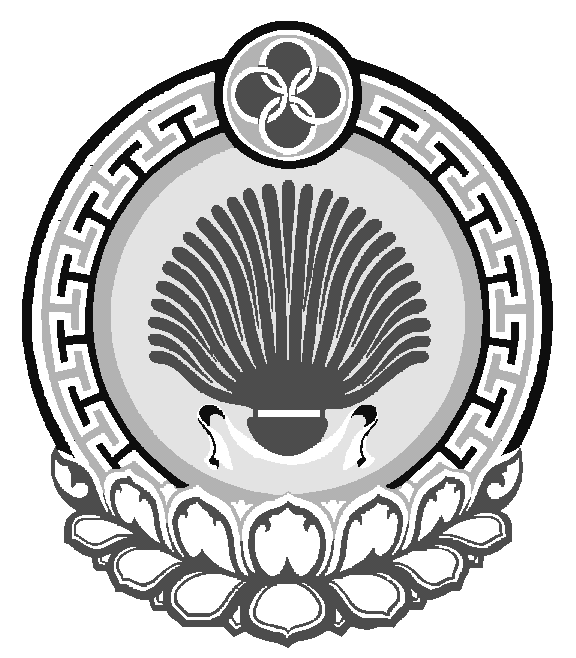 ХАЛЬМГ ТАҢhЧИН ЯШАЛТИНСК  РАЙОНА МУНИЦИПАЛЬН БYРДƏЦИН МУНИЦИПАЛЬН ШАҢhA УЧРЕЖДЕНЬ БУРТКЛhН-РЕВИЗИОНН КОМИССЬЛенина ул., д.20, Яшалта, 359010E-mail: krk0812@mail.ruОКПО 24788688, ОГРН 1040800001220, ИНН/КПП 0801006614/080101001Ленина ул., д.20, Яшалта, 359010E-mail: krk0812@mail.ruОКПО 24788688, ОГРН 1040800001220, ИНН/КПП 0801006614/080101001Ленина ул., д.20, Яшалта, 359010E-mail: krk0812@mail.ruОКПО 24788688, ОГРН 1040800001220, ИНН/КПП 0801006614/080101001№ПоказателиФакт 2021Утвержденный Бюджет на 2022Ожидаемое исполнение 2022 годПроектПроектПроект№ПоказателиФакт 2021Утвержденный Бюджет на 2022Ожидаемое исполнение 2022 год2023202420251Доходы бюджета448 632,50497 346,60527 910,90455 930,00428 439,10425 229,20в % к предыдущему году х110,9117,786,494,099,3налоговые и неналоговые157 252,10198 514,60201758,6228754,1238896,1237154,3безвозмездные поступлен291 380,40298 832,00326152,3227175,9189543188074,92Расходы бюджета448 132,40505 040,50535274,4450 930,00428 439,10420229,2в % к предыдущему году х112,7119,484,295,098,13.- Дефицит бюджета (+ профицит)500,10-7 693,90-7 363,505 000,000,005 000,00Наименование показателя202120212022202220232023Наименование показателяФактическое исполнение по доходамУдельный вес, %Утвержденный бюджет по доходамУдельный вес, %Проект бюджета по доходам Удельный вес, %Доходы бюджета - всего448 632,50100497 346,60100455 930,00100в том числе:НАЛОГОВЫЕ И НЕНАЛОГОВЫЕ ДОХОДЫ157 252,1035,1198 514,6039,9228 754,1050,2Налог на доходы физических лиц72 940,7016,376 249,6015,382 570,7018,1Акцизы по подакцизным товарам (продукции), производимым на территории Российской Федерации12 520,002,812 684,002,613 413,402,9НАЛОГИ НА СОВОКУПНЫЙ ДОХОД26 477,205,939 431,007,940 300,008,8Налог, взимаемый в связи с применением упрощенной системы налогообложения2 819,000,69 849,002,0105002,3Единый налог на вмененный доход для отдельных видов деятельности1 043,900,200,000,0Единый сельскохозяйственный налог22 048,104,9285825,7291006,4Налог, взимаемый в связи с применением патентной системы налогообложений566,20,110000,27000,2НАЛОГИ НА ИМУЩЕСТВО0,051001,051501,1ГОСУДАРСТВЕННАЯ ПОШЛИНА929,800,28500,210000,2ДОХОДЫ ОТ ИСПОЛЬЗОВАНИЯ ИМУЩЕСТВА, НАХОДЯЩЕГОСЯ В ГОСУДАРСТВЕННОЙ И МУНИЦИПАЛЬНОЙ СОБСТВЕННОСТИ39 491,508,854 770,0011,07509016,5ПЛАТЕЖИ ПРИ ПОЛЬЗОВАНИИ ПРИРОДНЫМИ РЕСУРСАМИ10,50,0100,0100,0ДОХОДЫ ОТ ОКАЗАНИЯ ПЛАТНЫХ УСЛУГ (РАБОТ) И КОМПЕНСАЦИИ ЗАТРАТ ГОСУДАРСТВА4 093,200,98 849,001,8108002,4ДОХОДЫ ОТ ПРОДАЖИ МАТЕРИАЛЬНЫХ И НЕМАТЕРИАЛЬНЫХ АКТИВОВ489,400,14800,12800,1ШТРАФЫ, САНКЦИИ, ВОЗМЕЩЕНИЕ УЩЕРБА280,50,1710,01200,0ПРОЧИЕ НЕНАЛОГОВЫЕ ДОХОДЫ17,20,0200,0200,0ПОСТУПЛЕНИЯ (ПЕРЕЧИСЛЕНИЯ) ПО УРЕГУЛИРОВАНИЮ РАСЧЕТОВ МЕЖДУ БЮДЖЕТАМИ БЮДЖЕТНОЙ СИСТЕМЫ РОССИЙСКОЙ ФЕДЕРАЦИИ2,1БЕЗВОЗМЕЗДНЫЕ ПОСТУПЛЕНИЯ291 380,4064,9298 832,0060,1227 175,9049,8Дотации бюджетам бюджетной системы Российской Федерации7 180,801,6741,200,100,0Субсидии бюджетам бюджетной системы Российской Федерации (межбюджетные субсидии)85 137,2019,0126 915,9025,547508,810,4Субвенции бюджетам бюджетной системы Российской Федерации169 009,7037,7153 810,9030,915822734,7Иные межбюджетные трансферты30 052,706,717 364,003,521440,14,7№ п/пНаименование2023202420251Муниципальная  программа «Развитие образования и воспитания в Яшалтинском районе на 2020-2024 годы»274217,3267 539,40271 272,802Муниципальная программа "Развитие культуры"на 2019-2024 годы14 306,6014 307,4014 307,403Муниципальная программа "Развитие физической культуры, спорта, туризма и молодежной политики" 2429,32406,92386,94Муниципальная программа «Повышение эффективности муниципального управления».29 968,1025 068,1025 068,105Муниципальная программа «Управление муниципальными финансами» на 2019-2024 годы24187,120631,220630,66Муниципальная программа «Управление муниципальным имуществом и земельными ресурсами»  на 2019-2024 годы5 104,605 281,005 281,007Муниципальная программа "Развитие  сельского хозяйства и регулирование рынков сельскохозяйственной продукции, сырья и продовольствия Яшалтинского района Республики Калмыкия на 2020-2024 годы"2 006,002 006,002 006,008Муниципальная программа «Устойчивое развитие сельских территорий на 2019-2024 годы»92552,379507,361841,59Муниципальная программа «Доступная среда на 2019-2024 годы»10010010010Муниципальная программа «Улучшение условий труда» на 2019-2024 годы21021021011Муниципальная программа «Комплексные меры противодействия злоупотреблению наркотическими средствами, психотропными веществами и их незаконному обороту на 2020-2025 годы»10101012Непрограммные расходы, всего5838,711371,817114,9ВСЕГО расходов450 930,00428 439,10420 229,201. привлечение заимствований, тыс. рублей:1. привлечение заимствований, тыс. рублей:1. привлечение заимствований, тыс. рублей:1. привлечение заимствований, тыс. рублей:1. привлечение заимствований, тыс. рублей:№п/пВиды заимствованийОбъем привлечения средствв 2023 годуОбъем привлечениясредств в 2024 годуОбъем привлечениясредств в 2025году1Муниципальные контракты, заключенные от имениЯшалтинского РМО РК0,00,00,02Бюджетные кредиты, полученные от других бюджетов бюджетнойсистемы Российской Федерации0,00,00,03ИТОГО000,02. погашение заимствований, тыс. рублей:2. погашение заимствований, тыс. рублей:2. погашение заимствований, тыс. рублей:2. погашение заимствований, тыс. рублей:2. погашение заимствований, тыс. рублей:Виды заимствованийОбъем средств, направляемых напогашение основной суммы долга в 2023 годуОбъем средств, направляемых напогашение основной суммы долга в 2024 годуОбъем средств, направляемых напогашение основной суммы долга в 2025 году1Муниципальные контракты, заключенные от имени Яшалтинского РМО РК (в части погашениязадолженности прошлых лет)0,00,00,02Бюджетные кредиты, полученные от других бюджетов бюджетнойсистемы Российской Федерации5000,00,05000,03ИТОГО0,00,00,0Наименование показателя2018 г.01.01.20192019 г.01.01.20202020г 01.01.20212021г 01.01.20222022г 01.01.2023Объем муниципального долга, в т.ч.000010000,0Привлечение кредитов коммерческих банков00000Погашение кредитов коммерческихбанков00000Привлечение бюджетных кредитов0,00,00,00,010000,0Погашение бюджетных кредитов0,00,00,00,00,0Предоставлено муниципальных гарантий0,00,00,00,00,0Обслуживание муниципального долга0,00,00,00,00,5